Namn på konkurranse 
Innhenting av skatteattest for skatt og skatteattest for mvaVi viser til tilbodsførespurnad/utlysing i Doffin-databasen xx.xx.xx med tilbodsfrist xx.xx.xx.Vi viser til §7.2 (Foa) og ber om at skatteattest for skatt og skatteattest for mva vert sendt til e-postadresse innan dato , kl.Skatteattesten skal ikkje vere eldre enn 6 månader rekna frå tilbodsfrist. Skatteattest kan tingast hjå Altinn.noDersom de ser at fristen for innsending av attest er for kort, ver venleg å gi oss beskjed om det.Med helsing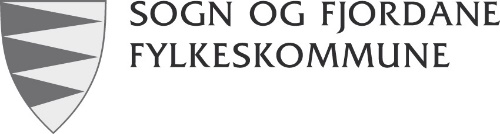 InnkjøpstenestaSakshandsamar: Oddrun RøysumE-post: oddrun.roysum@sfj.noTlf.: 57638126Vår ref.Sak nr.: 16/8630-6 Gje alltid opp vår ref. ved kontaktInternt l.nr. 6955/17Dykkar ref.Dato LEIKANGER, 16.02.2017InnkjøpstenestaSakshandsamar: Oddrun RøysumE-post: oddrun.roysum@sfj.noTlf.: 57638126Vår ref.Sak nr.: 16/8630-6 Gje alltid opp vår ref. ved kontaktInternt l.nr. 6955/17Dykkar ref.Dato LEIKANGER, 16.02.2017